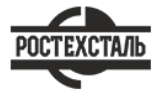 ГОСТ 26492-85Прутки катаные из титана и титановых сплавов. Технические условияСтатус: действующийВведен в действие: 1987-01-01Подготовлен предприятием ООО «Ростехсталь» - федеральным поставщиком металлопрокатаСайт www.rostechstal.ru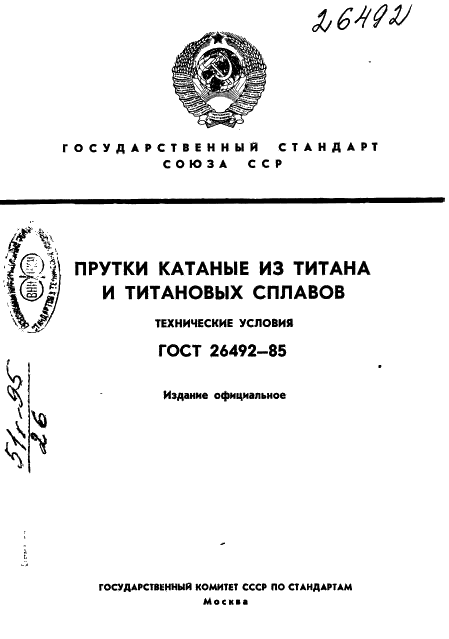 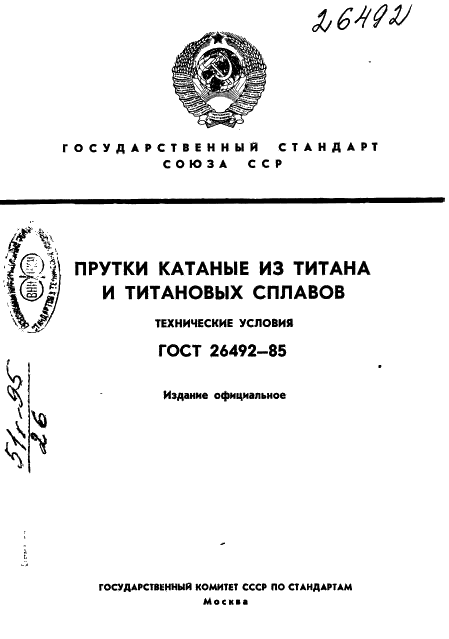 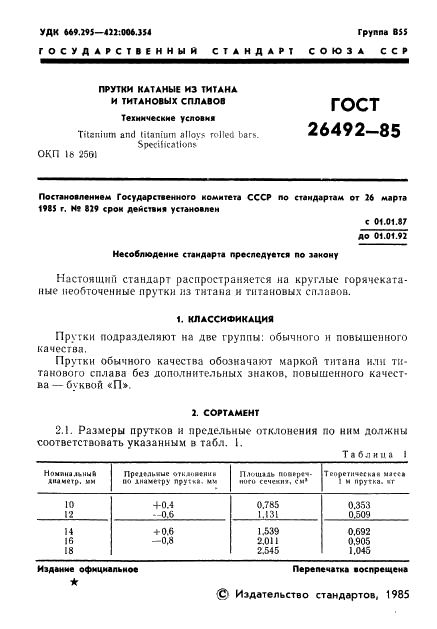 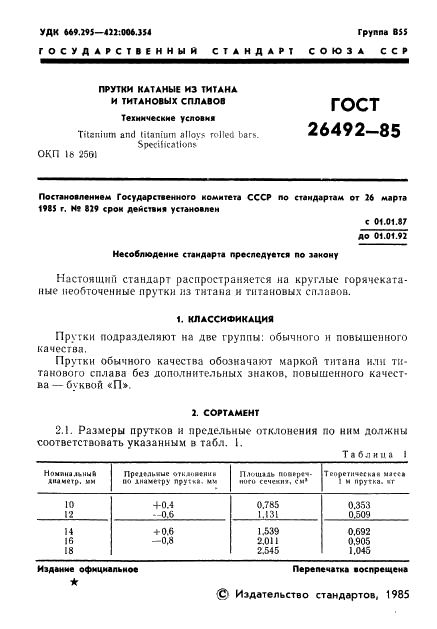 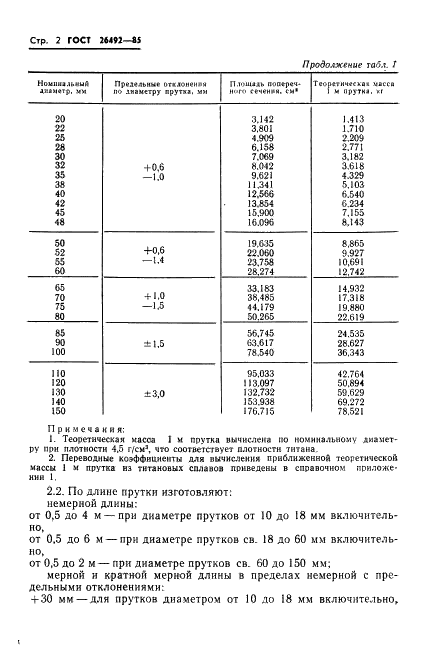 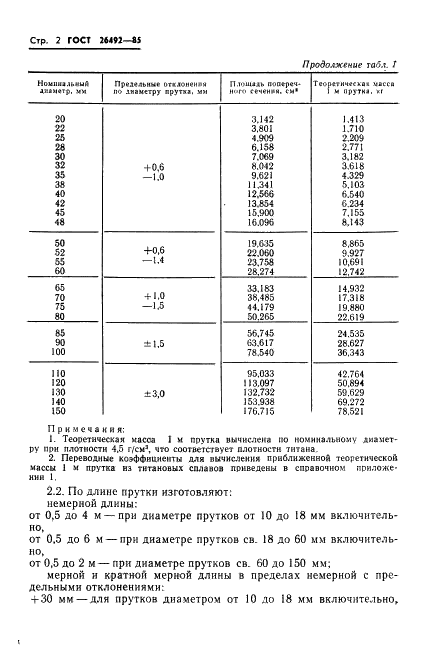 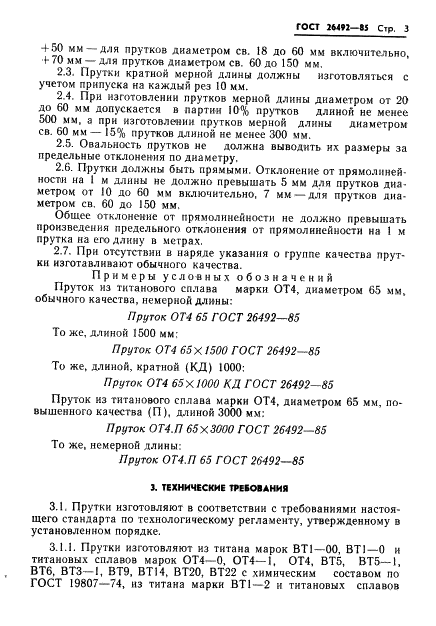 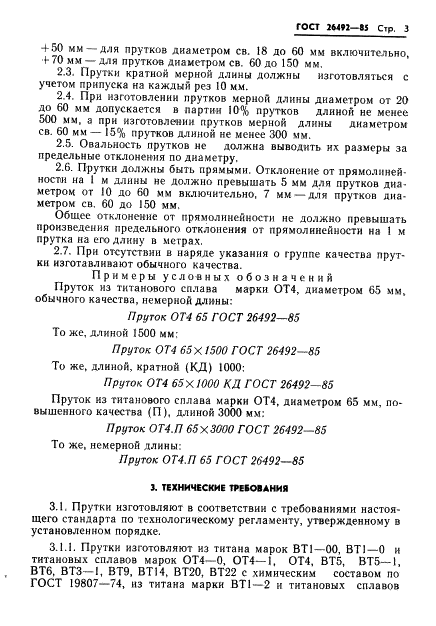 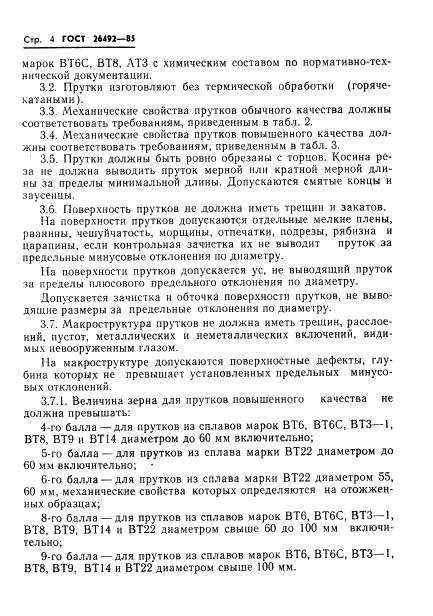 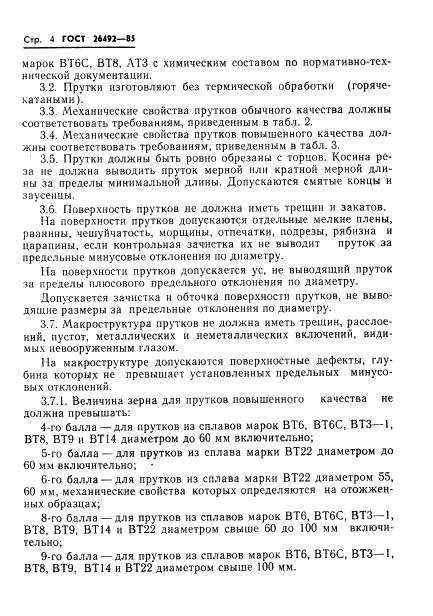 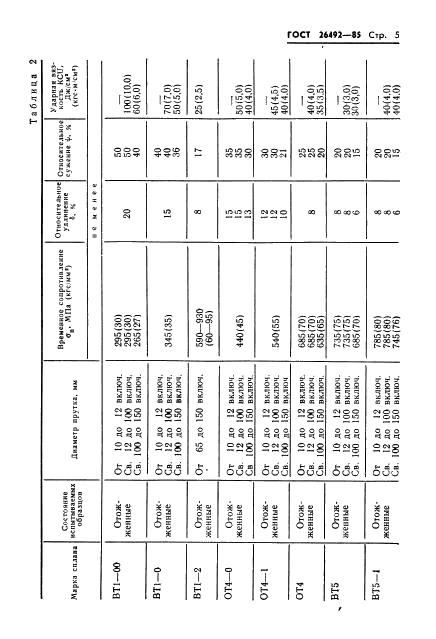 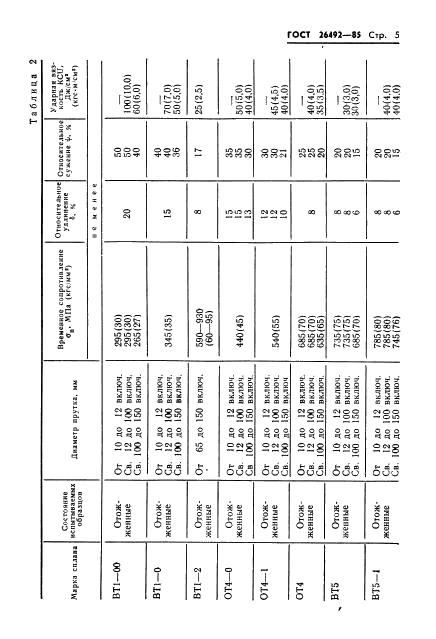 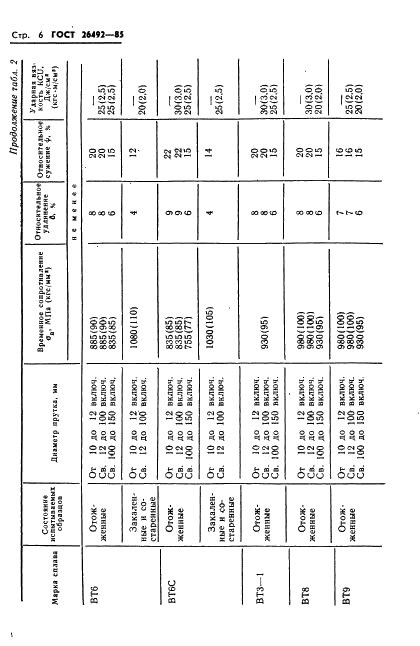 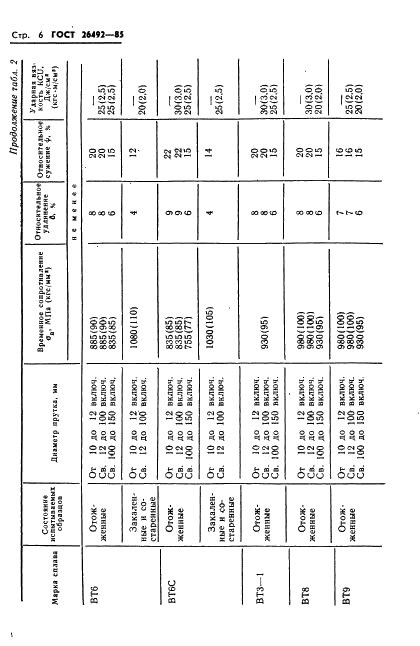 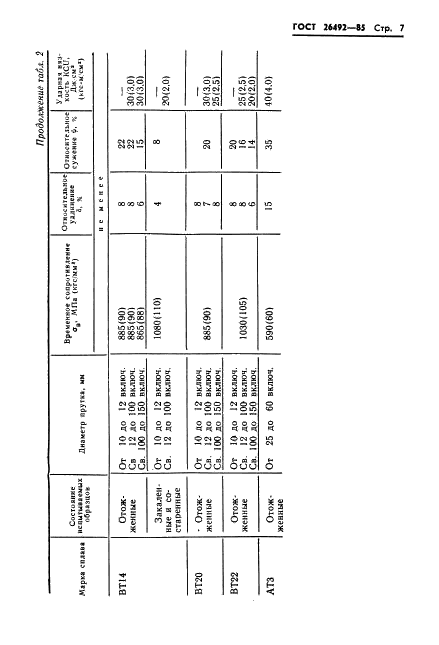 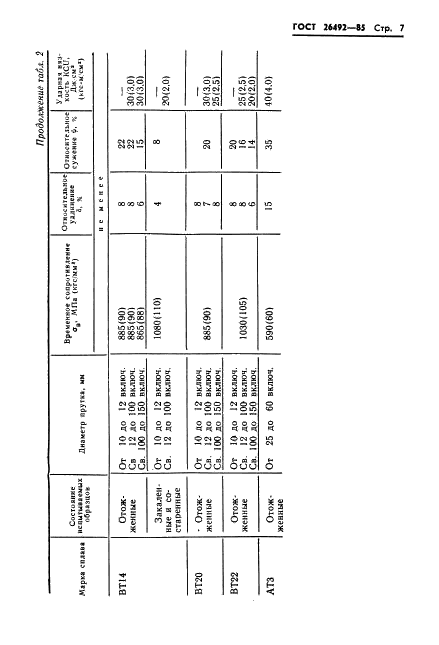 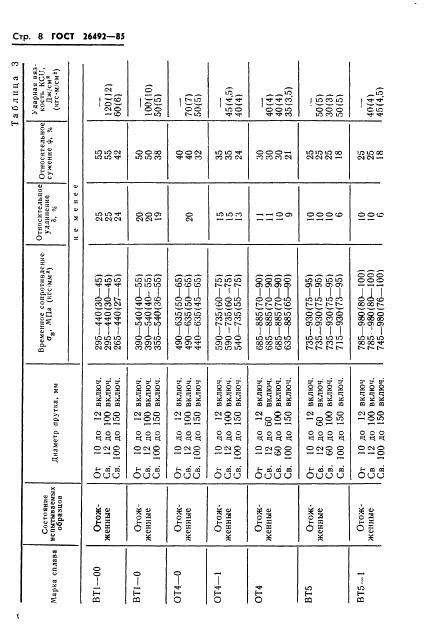 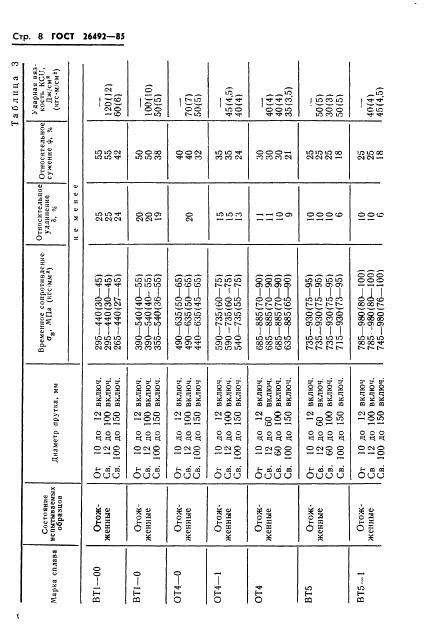 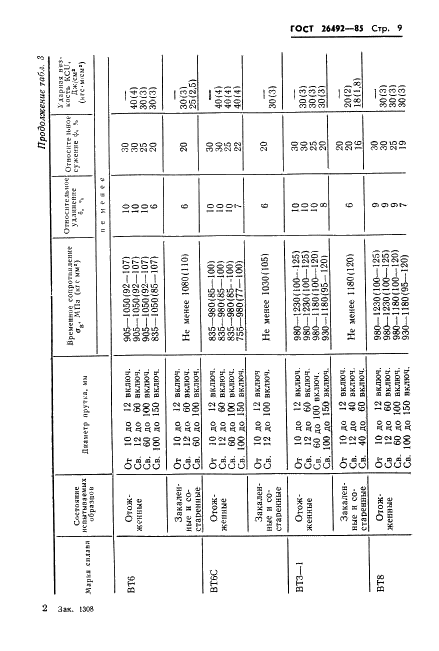 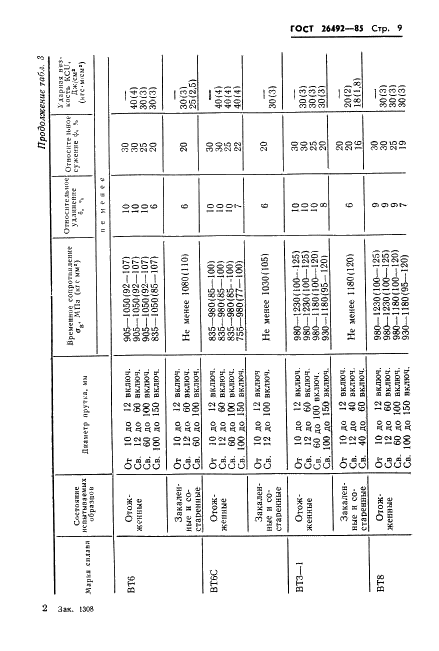 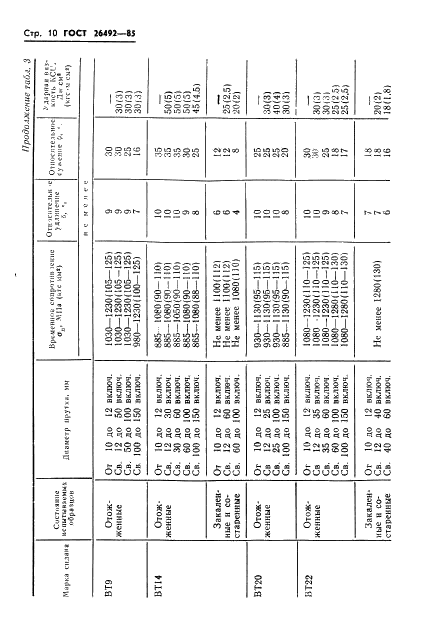 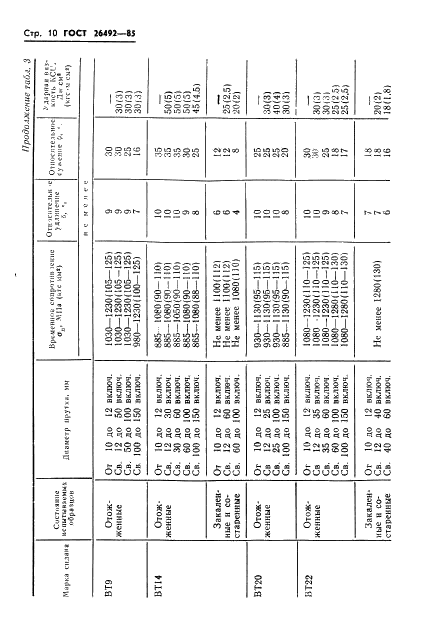 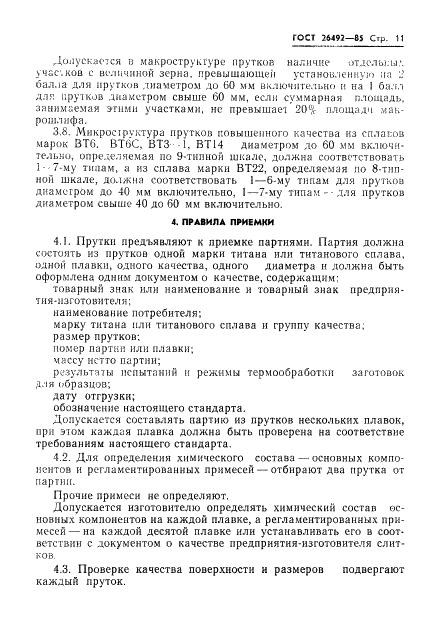 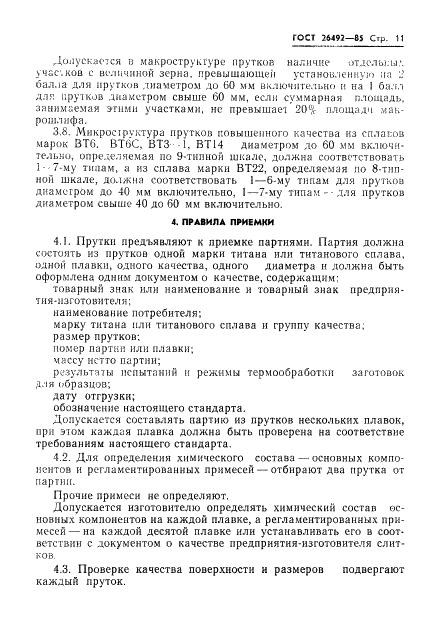 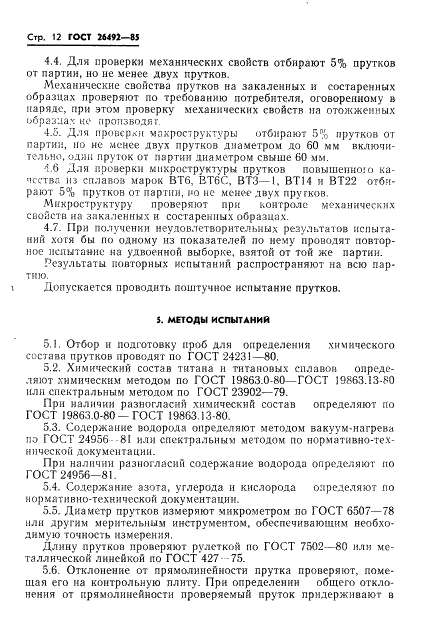 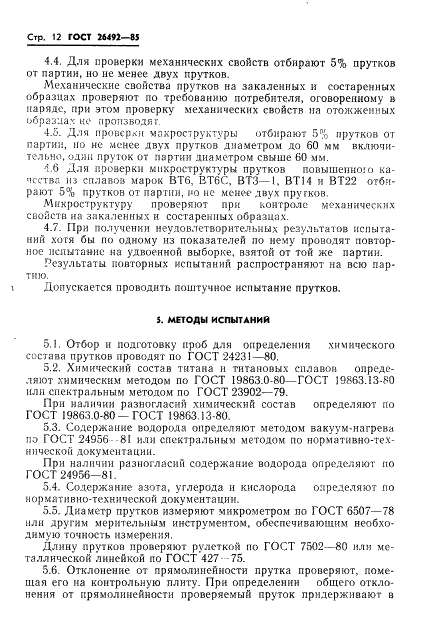 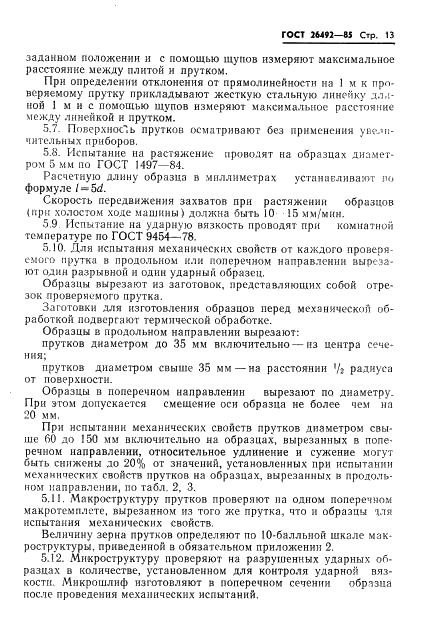 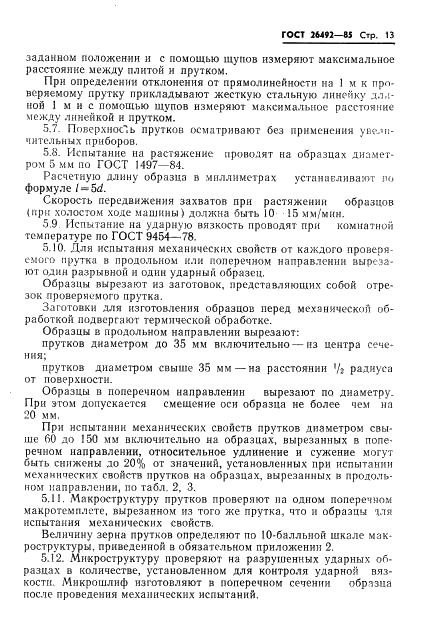 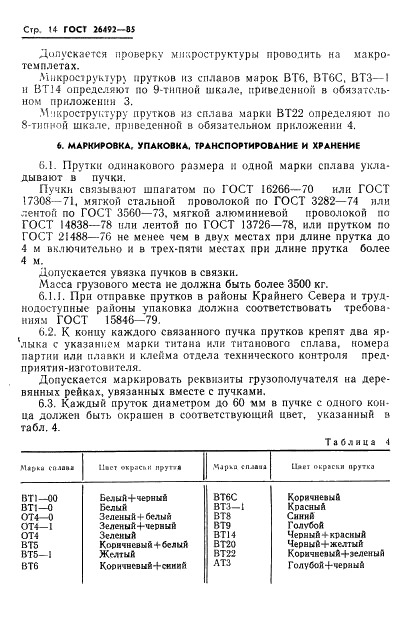 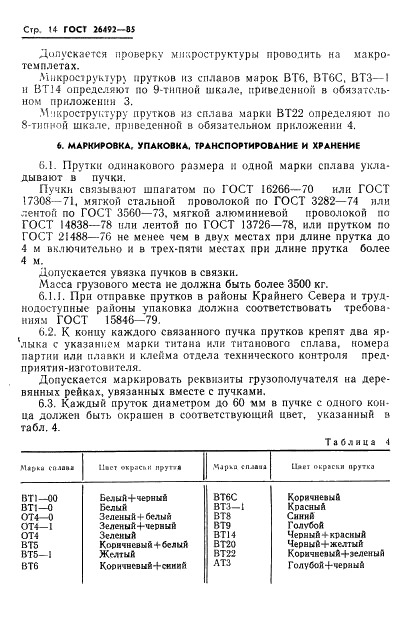 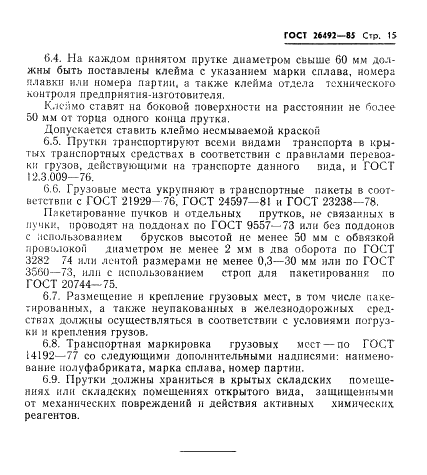 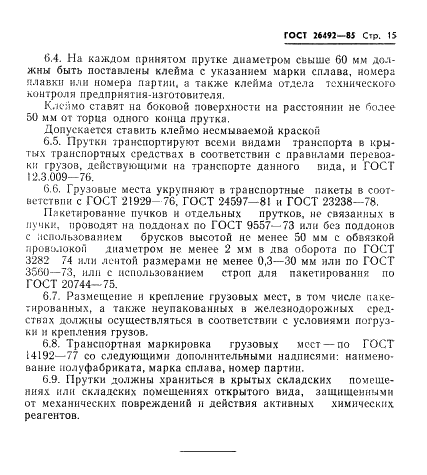 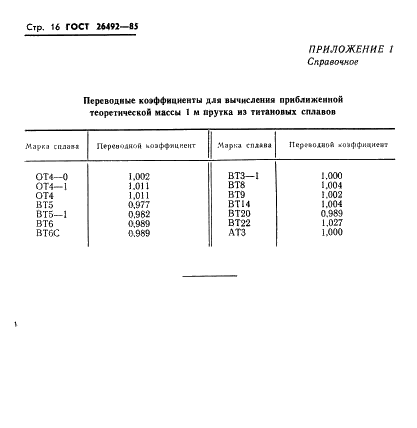 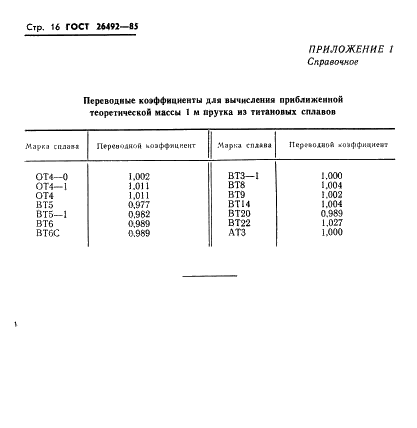 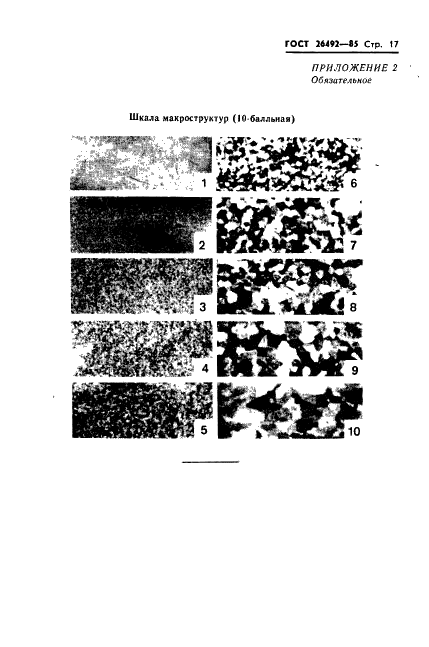 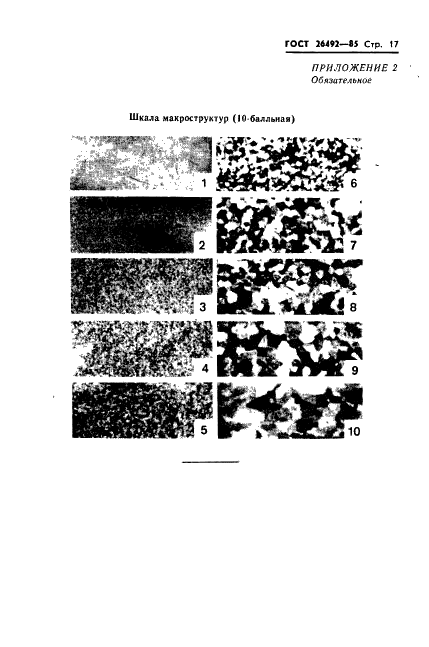 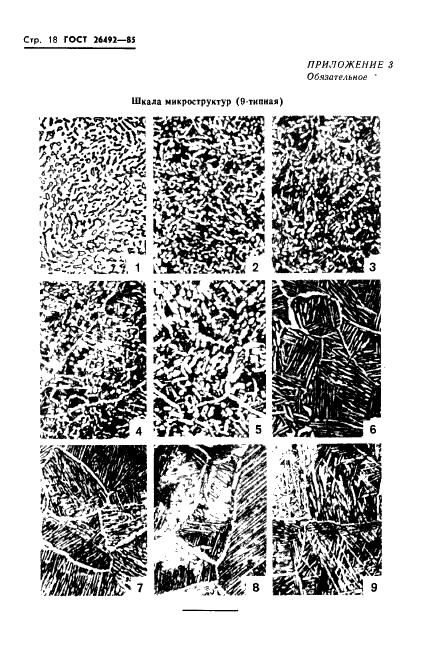 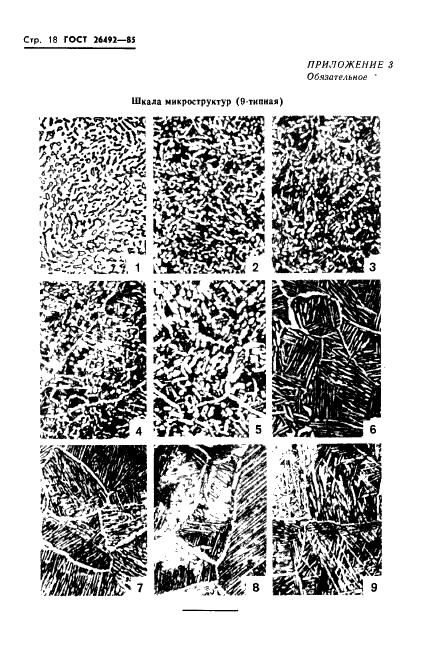 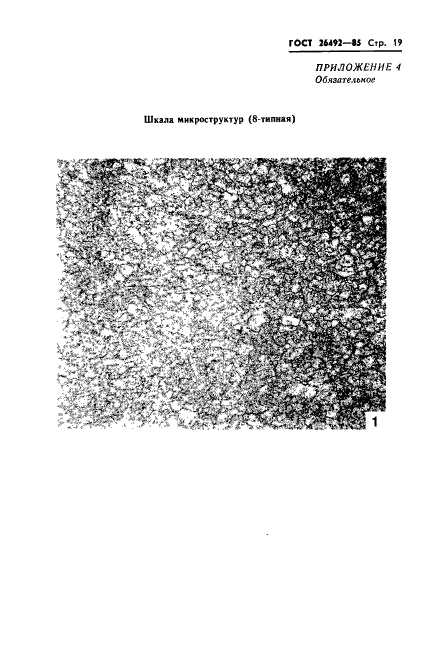 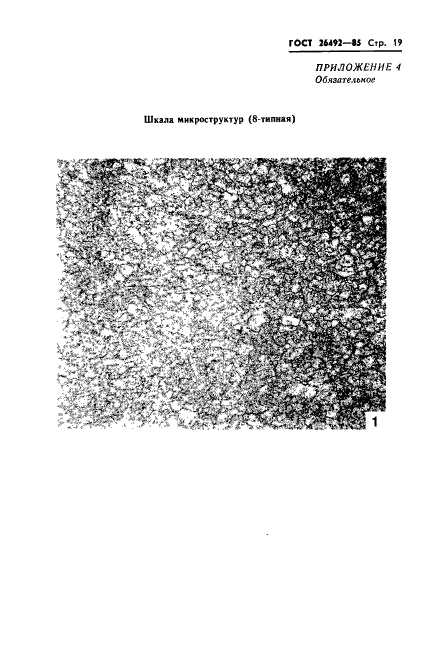 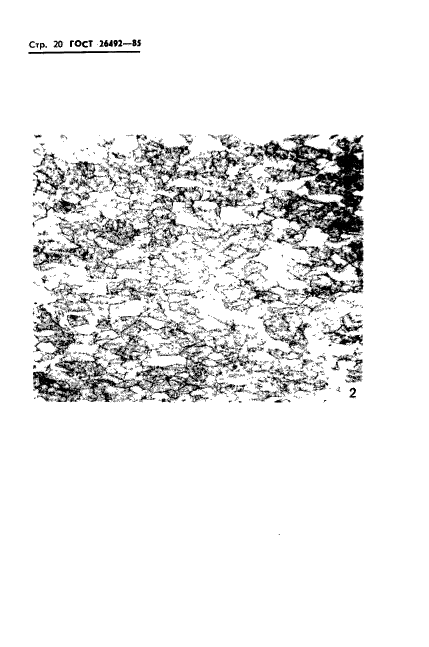 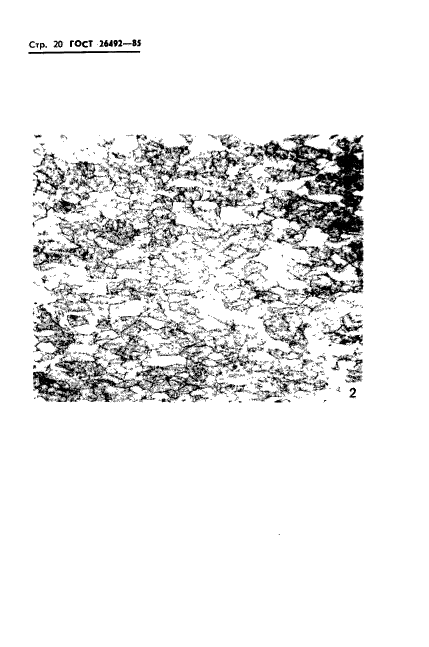 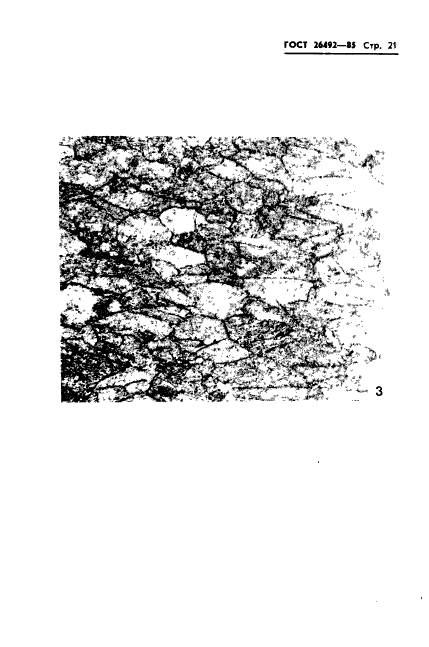 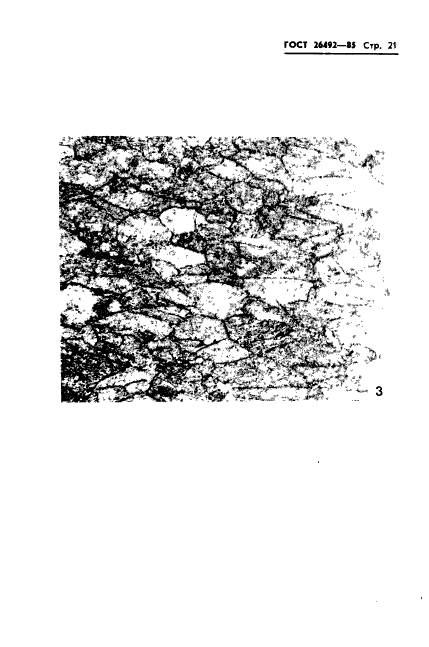 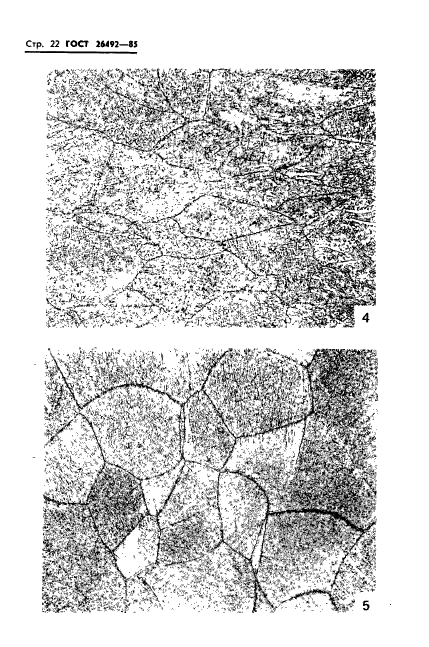 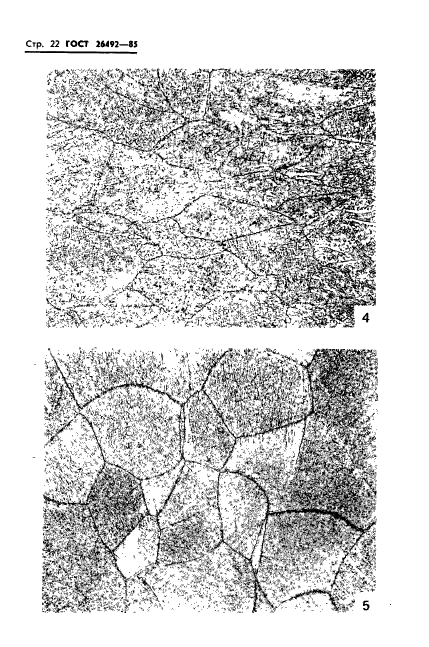 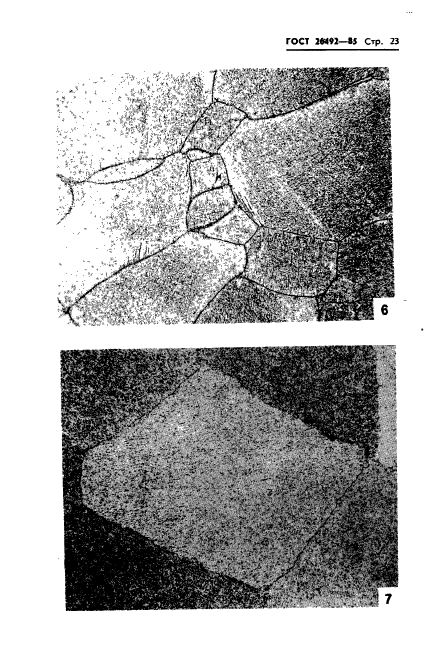 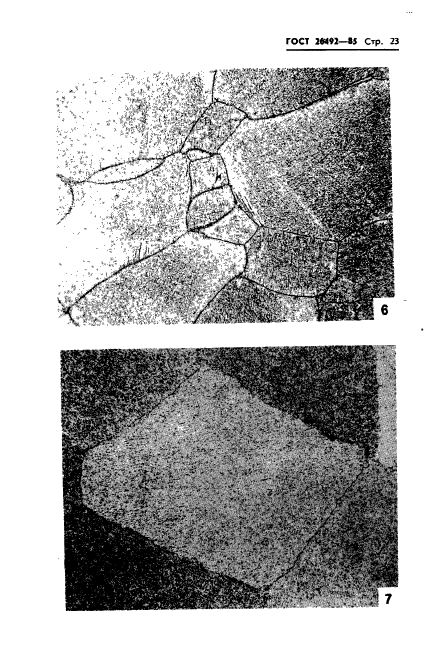 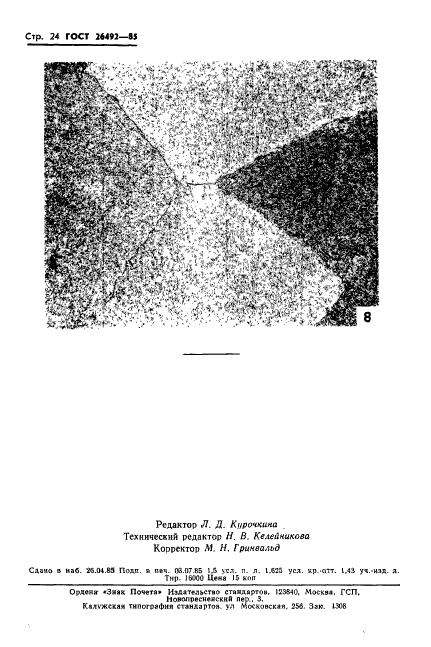 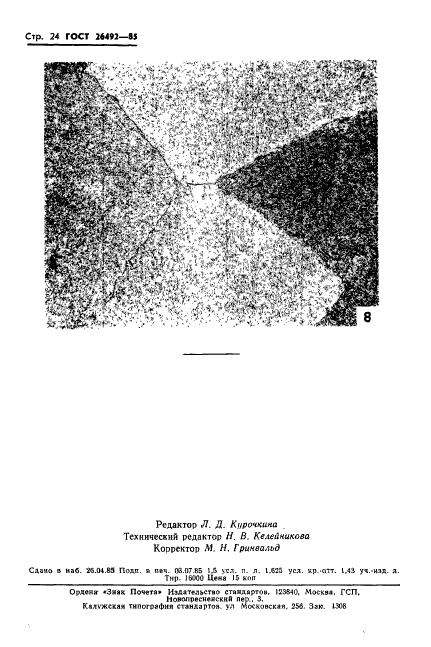 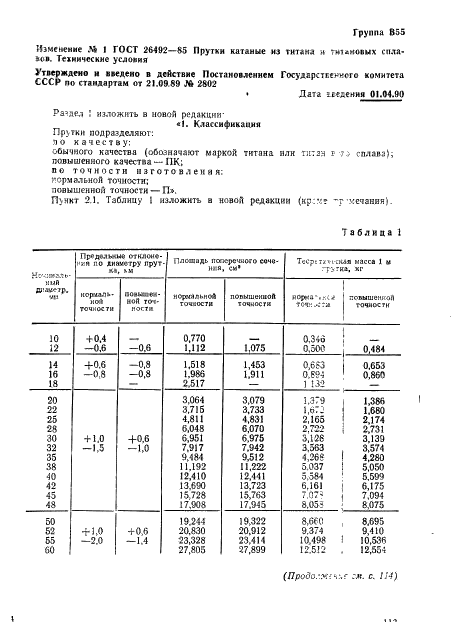 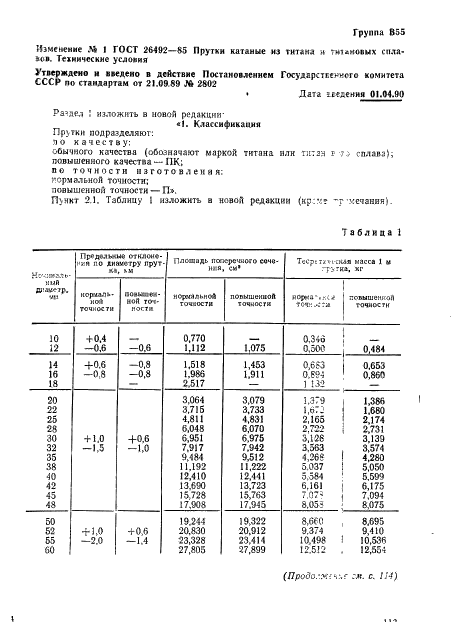 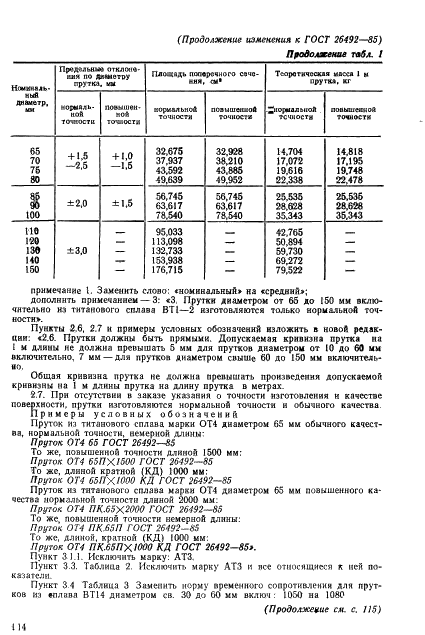 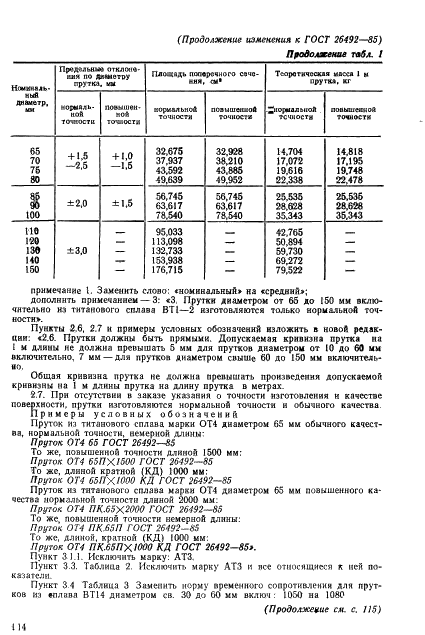 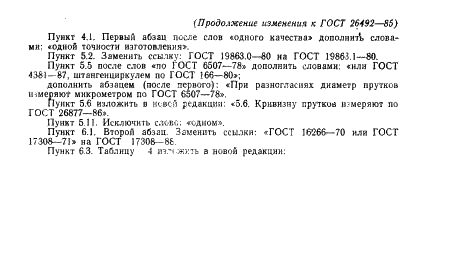 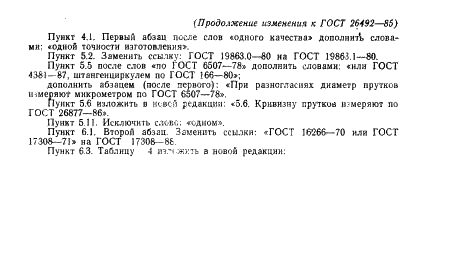 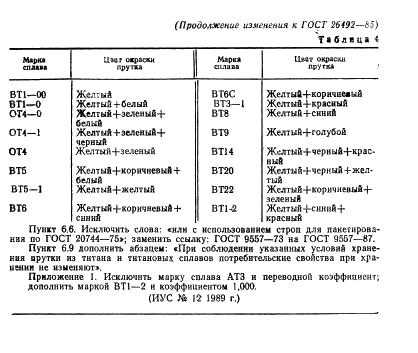 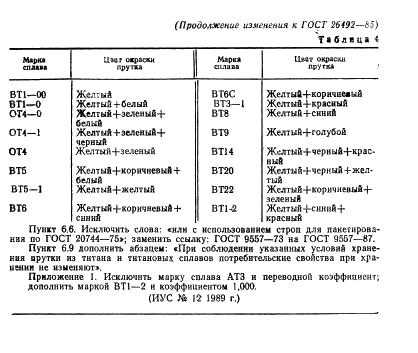 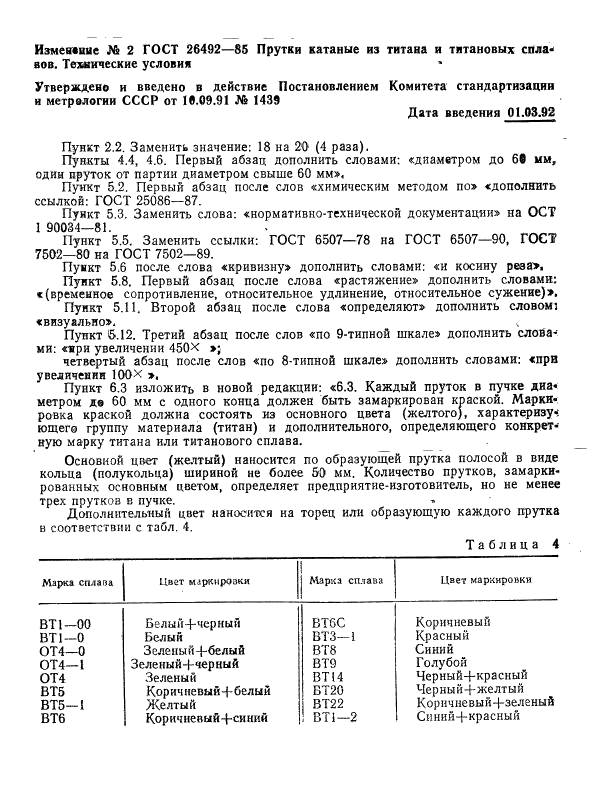 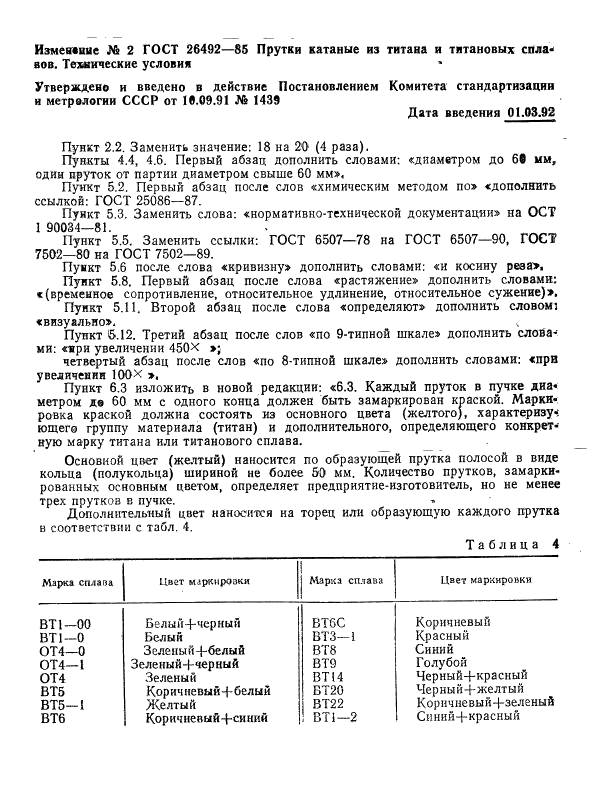 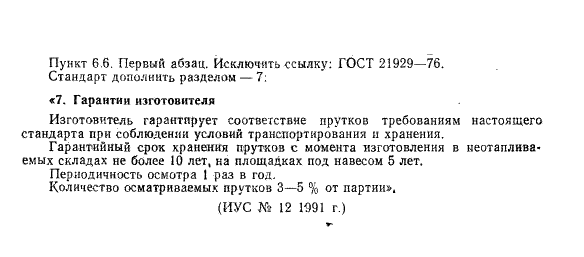 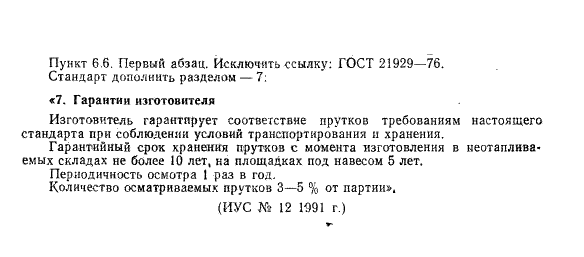 